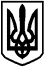 БОЯРСЬКА МІСЬКА РАДАVІІ СКЛИКАННЯчергова  сесіяРІШЕННЯ №від   «__»___________2018 року                                                          м. БояркаПро встановлення ставки туристичного зборуна 2019 рікКеруючись статтею 143 Конституції України, статтею 69 Закону України  «Про місцеве самоврядування в Україні»,  статтями 7, 10 та 12 розділу І, статтею 268 розділу ХІІ Податкового кодексу України з метою ефективного наповнення доходної частини бюджету міста Боярка, -БОЯРСЬКА МІСЬКА РАДАВ И Р І Ш И Л А:1. Встановити на 2019 рік на території Боярської міської ради туристичний збір 1% до бази справляння збору.2. Затвердити Положення про порядок справляння туристичного збору, згідно з додатком 1.3. Затвердити перелік податкових агентів щодо справляння туристичного збору, згідно з додатком 2.4. Затвердити форму договору про справляння туристичного збору, згідно з додатком 3.5. Затвердити перелік документів для укладання договору на справляння туристичного збору, згідно з додатком 4.6. Рішення від 24.01.2014 №41/1903 «Про встановлення ставки туристичного збору» вважати таким, що втратило чинність. 7. Це рішення набирає чинності з 01.01.2019 року.8. Контроль за виконанням цього рішення покласти на першого заступника міського голови Шульгу В.В.МІСЬКИЙ ГОЛОВА                                                                      О.О. ЗАРУБІНЗгідно з оригіналом: Секретар ради                                                                                  О.Г. СкринникДодаток 1до рішення сесії Боярської міської радивід  «__» _________ року №__________ПОЛОЖЕННЯпро порядок справляння туристичного зборуЗагальні засадиТуристичний збір – це місцевий збір, кошти від якого зараховуються до місцевого бюджету. Туристичний збір встановлюється на підставі Закону України "Про місцеве самоврядування в Україні" та Податкового Кодексу України (ст. 268 Розділ ХІІ).1.Платники податкуПлатниками  збору є громадяни України, іноземці, а також особи без громадянства, які перебувають на території міської ради та отримують (споживають) послуги з тимчасового проживання (ночівлі) із зобов’язанням залишити місце перебування в зазначений строк.Платниками збору не можуть бути особи, які:а) постійно проживають, у тому числі на умовах договорів найму;б) особи, які прибули у відрядження;в) інваліди, діти-інваліди та особи, що супроводжують інвалідів І групи або дітей-інвалідів (не більше одного супроводжуючого);г) ветерани війни;ґ) учасники ліквідації наслідків аварії на Чорнобильській АЕС;д) особи, які прибули за путівками (курсівками) на лікування, оздоровлення, реабілітацію до лікувально-профілактичних, фізкультурно-оздоровчих та санаторно-курортних закладів, що мають ліцензію на медичну практику та акредитацію центрального органу виконавчої влади, що реалізує державну політику у сфері охорони здоров'я;е) діти віком до 18 років;є) дитячі лікувально-профілактичні, фізкультурно-оздоровчі та санаторно-курортні заклади.2. Ставка та база справляння зборуСтавку туристичного збору встановити у розмірі 1 відсотка до бази справляння збору.Базою справляння збору є вартість усього періоду проживання (ночівлі) в місцях, визначених п.3 цього Положення, за вирахуванням податку на додану вартість.До вартості проживання не включаються витрати на харчування чи побутові послуги (прання, чистка, лагодження та прасування одягу, взуття чи білизни), телефонні рахунки, оформлення закордонних паспортів, дозволів на в’їзд (віз), обов’язкове страхування, витрати на усний та письмовий переклади, інші документально оформлені витрати, пов’язані з правилами в’їзду.3.Податкові агентиСправляння збору здійснюється:а) адміністраціями готелів, кемпінгів, мотелів, гуртожитків для приїзджих та іншими закладами готельного типу;б) квартирно-посередницькими організаціями, які направляють неорганізованих осіб на поселення у будинки (квартири), що належать фізичним особам на праві власності або на праві користування за договором найму;в) юридичними особами або фізичними особами-підприємцями, які уповноважуються міською радою справляти збір на умовах договору, укладеного з міською радою.4. Особливості справляння зборуПодаткові агенти справляють збір під час надання послуг, пов’язаних з тимчасовим проживанням (ночівлею), і зазначають суму сплаченого збору окремим рядком у рахунку (квитанції) на проживання.5.      Порядок сплати зборуСума туристичного збору, обчислена відповідно до податкової декларації за звітний (податковий) квартал, сплачується щоквартально, у визначений для квартального звітного (податкового) періоду строк, за місцезнаходженням податкових агентівПодатковий агент, який має підрозділ без статусу юридичної особи, що надає послуги з тимчасового проживання (ночівлі) не за місцем реєстрації такого податкового агента, зобов’язаний зареєструвати такий підрозділ як податкового агента туристичного збору у контролюючому органі за місцезнаходженням підрозділу.Базовий податковий (звітний) період дорівнює календарному кварталу.6.ВідповідальністьВідповідальність за правильність обчислення, повноту утримання, своєчасність перерахування туристичного збору до бюджету покладається на:а) адміністрацію готелів, кемпінгів, мотелів, гуртожитків для приїжджих та інших закладів готельного типу;б)квартирно-посередницькі організації, які направляють неорганізованих осіб на поселення у будинки (квартири), що належать фізичним особам на праві власності або на праві користування за договором найму;в) юридичних осіб або фізичних осіб-підприємців, які уповноважуються міською радою справляти збір на умовах договору, укладеного з міською радою.7. КонтрольКонтроль за правильністю нарахування, повнотою та своєчасністю сплати туристичного збору здійснює Києво-Святошинське відділення ГУ ДФС у Київській області.Секретар ради                                                                             О.Г.СкринникДодаток  2до рішення сесії Боярської міської радивід  «__» _________ року №__________Перелік податкових агентів щодо справляння туристичного збору * Перелік визначає податкових агентів для розрахунку річної прогнозної суми збору; цей Перелік не забороняє сплати збору до міського бюджету іншим податковим агентам до їх включення у перелік.Додаток 3до рішення сесії Боярської міської радивід  «__» _________ року №__________ ДОГОВІРпро справляння туристичного зборум. Боярка                                                                       «___»_____________р.         Боярська міська рада (далі Довіритель) в особі міського голови      Зарубіна О.О., діючого на підставі Закону України  „Про місцеве самоврядування в Україні“, з одного боку, та _______________________________________, що іменується в подальшому у тексті договору „Податковий агент“, в особі __________________________, що діє на підставі _________________________,з другого боку, заключили цей договір про таке:1. ПРЕДМЕТ ДОГОВОРУ   	 1.1. Згідно до цього договору Довіритель доручає, а Податковий агент приймає на себе зобов’язання здійснювати справляння туристичного збору під час надання послуг по тимчасовому проживанню (ночівлі) відпочиваючих, що прибули в м. Боярка і перерахування туристичного збору в бюджет міста Боярка.  	  1.2. Податковий агент зобов’язаний виконувати дане йому рішенням Боярської  міської ради право на здійснення такої діяльності у відповідності зі статтею 268 Податкового Кодексу України.   	 1.3. Дане йому доручення Податковий агент виконує особисто і не має права його передавати на договірній основі іншим особам.2. ОБОВ’ЯЗКИ І ВІДПОВІДАЛЬНІСТЬ СТОРІН    	2.1. Податковий агент зобов’язаний:    	2.1.1. Надавати інформацію Довірителю про хід виконання доручення за його письмовою вимогою в п’ятиденний термін;    	2.1.2. Надавати Довірителю звіт про сплату туристичного збору з наданням підтверджуючих документів як фінансового, так і іншого характеру, щомісячно в термін до 12 (дванадцятого) числа.2.1.3. Здійснювати справляння та перерахування туристичного збору в порядку і термін, що встановлений  статтею 268 Податкового Кодексу України та відповідним рішенням Боярської міської ради.    	2.2. Довіритель зобов’язаний:   	2.2.1. Прийняти звіт Податкового агента та всі надані ним документи;    	2.3. Сторони несуть відповідальність за невиконання або неналежне виконання взятих на себе зобов’язань по даному Договору в відповідності з діючім законодавством України і даним Договором.3. ПОРЯДОК СПРАВЛЯННЯТА ПЕРЕРАХУВАННЯ ТУРИСТИЧНОГО ЗБОРУ    	 3.1. Збір справляється під час надання послуг, пов’язаних з тимчасовим проживанням (ночівлею) з зазначенням суми сплаченого збору окремим рядком в рахунку (квитанції) за проживання.     	3.2. Порядок сплати туристичного збору:     	3.2.1. Збір сплачується до бюджету м. Боярка авансовими платежами до 30 числа кожного місяця (включно) (в лютому до 28 (29) числа включно). Суми нарахованих щомісячних авансових виплат відображаються в квартальній податковій декларації. Кінцева сума збору, що вирахувана у відповідності з податковою декларацією за звітний (податковий) період (з урахуванням фактично внесених авансових платежів) сплачуються в терміни, визначені для квартального податкового періоду.  	 3.3. База справляння збору:  	 3.3.1. Базою є вартість всього періоду проживання (ночівлі) за вирахуванням податку на додану вартість.    	3.3.2. У вартість проживання не включаються витрати на харчування і побутові послуги, телефонні рахунки, оформлення документів на в’їзд (виїзд), обов’язкове страхування, інші документально підтверджені витрати, пов’язані з правилами в’їзду.   	3.3.3. Вартість проживання для неорганізованих осіб, які направляються юридичними або фізичними особами для поселення в будинки (квартири), що належать фізичним особам по праву власності або по праву користування по договору найма, визначаються договірними відношеннями між ними, але не можуть бути нижчими існуючого по місту Боярка мінімального орендного платежу. 3.3.4. Розрахунки вартості проживання є невід’ємною частиною договору.4. ТЕРМІН ДІЇ ДОГОВОРУ4.1. Цей договір вступає в силу з моменту його підписання обома сторонами. 4.2. Кожна із сторін може відмовитись від договору, в будь-який час, попередивши протилежну сторону за один місяць. 5. ЗМІНИ УМОВ І РОЗІРВАННЯ ДОГОВОРУ    	5.1. Умови даного договору можуть бути змінені тільки за взаємною згодою сторін шляхом підписання додаткової угоди.     	5.2. Цей договір може біти розірваний:    	5.2.1. За згодою сторін;    	5.2.2. У випадку невиконання, невчасного або неповного виконання сторонами умов договору;    	5.2.3. В інших випадках, передбачених діючим законодавством і даним договором.     	5.3. Всі додатки змін і доповнення до даного договору в формі додаткових угод мають силу тільки у випадку, якщо вони здійснені в письмовій формі, віднесені до даного договору і підписані уповноваженими на те представниками кожної із сторін.    	5.4. У випадках, не передбачених даним договором, сторони керуються діючим законодавством України.6. ЮРИДИЧНІ АДРЕСИ ТА РЕКВІЗИТИ СТОРІНДодаток 4до рішення сесії Боярської міської радивід  «__» _________ року №__________Перелікдокументів, які подають юридичні особи та фізичні особи – підприємці до Боярської міської ради для укладання договору-доручення на справляння туристичного збору1. Заява на ім’я міського голови.2. Витяг або виписка з Єдиного державного реєстру юридичних осіб та фізичних осіб – підприємців.3. Копія свідоцтва про включення до Єдиного державного реєстру підприємств і організацій (ЄДРПОУ), для юридичних осіб.4. Копія документа, що підтверджує право власності або користування (оренди) на об’єкт нерухомого майна. ПОЯСНЮЮЧА ЗАПИСКА«Про встановлення ставки транспортного податку  на 2019 рік»Пунктами ст. 10 Податкового кодексу України від 2 грудня 2011 року №2755-VI із змінами та доповненнями визначено:10.1. До місцевих податків належать:10.1.1. податок на майно;10.1.2. єдиний податок.10.2. До місцевих зборів належать:10.2.1. збір за місця для паркування транспортних засобів;10.2.2. туристичний збір.10.2. Місцеві ради обов’язково установлюють єдиний податок та податок на майно (в частині транспортного податку та плати за землю).10.3. Місцеві ради в межах повноважень, визначених цим Кодексом, вирішують питання відповідно до вимог цього Кодексу щодо встановлення податку на майно (в частині податку на нерухоме майно, відмінне від земельної ділянки) та встановлення збору за місця для паркування транспортних засобів, туристичного збору.Тому, Проект даного рішення спрямований на розширення бази оподаткування, задоволення потреб громадян та суб’єктів підприємницької діяльності в здійсненні господарської діяльності та захисті їх законних прав та інтересів, залучення додаткових коштів до місцевого бюджету.Проект рішення розроблений відповідно до вимог ст. 268 Податкового кодексу України, Конституції України, Закону України «Про місцеве самоврядування в Україні».Згідно проекту Положення про порядок справляння туристичного збору визначено платників збору, ставку, базу справляння, порядок сплати та інші обов’язкові елементи. Пропонується встановити ставку збору в розмірі 1% від вартості проживання (ночівлі) в готелях, гуртожитках та інших визначених місцях.Пунктом 3 «Податкові агенти» Положення про порядок справляння туристичного збору  визначено, що справляння збору здійснюється:а) адміністраціями готелів, кемпінгів, мотелів, гуртожитків для приїзджих та іншими закладами готельного типу;б) квартирно-посередницькими організаціями, які направляють неорганізованих осіб на поселення у будинки (квартири), що належать фізичним особам на праві власності або на праві користування за договором найму;в) юридичними особами або фізичними особами-підприємцями, які уповноважуються міською радою справляти збір на умовах договору, укладеного з міською радою.Тобто, податкові агенти справляють збір під час надання послуг, пов’язаних з тимчасовим проживанням (ночівлею), і зазначають суму сплаченого збору окремим рядком у рахунку (квитанції) на проживання.Також, даний проект містить форму договору про справляння туристичного збору (додаток 3 до проекту даного рішення), перелік документів для укладання договору (додаток 4 до проекту договору), а також перелік податкових агентів, які повинні справляти  даний збір (додаток 2 до проекту даного рішення).Разом з тим, перелік податкових агентів сформований на підставі даних отриманих від Києво-Святошинського відділення ГУ ДФС у Київській області та не забороняє справляння даного збору до міського бюджету іншим податковим агентам до їх включення у перелік.№ п/пСуб’єкт господарюванняФорма власностіМісце знаходження 1ФО-П Шукюров Мамед Тахмазович (ресторанно-готельний комплекс «Екватор»)приватнам. Боярка, вул. Білогородська, 68-Б2ФО-П Глухотько Андрій Олександрович (комплекс відпочинку «Боярський двір»)приватнам. Боярка, вул. Магістральна, 33/263ТОВ «Альфа-МКМ» (керівник Мілявський Анатолій Юлійович, комплекс «Міка»)приватнам. Боярка, вул. Магістральна, 224ПП "ДІВА-С" (керівник Міліневський  Леонід Петрович, готель)приватнаМ. Боярка, вул. Ворошилова, 265ФО-П Скульська Лариса Володимирівна6ФО-П Гаврилюк Наталія Олександрівна7ФО-П Міліневський Леонід Петрович8ФО-П Лисогорко Наталія Олександрівна9ФО-П Кравець Олена ОлексіївнаДовірительПодатковий агентНазва:  Боярська міська  радаЮридична адреса: м. Бояркавул.М. Грушевського, 39код ЄДРПОУ _________Розрахунковий рахунок _________________________________ в  ГУДКСУ у Київській області  тел. (04598) 41-550Назва:  Юридична адреса :________________________Код ЄДРПОУ  _________________________Розрахунковий рахунок № _______________в_____________________________________МФО ____________Поштова адреса тел. _________________